MNOŽENJE BROJA 2Prouči 64. stranicu u udžbeniku, a zatim prepiši plan ploče u bilježnicu.Nakon toga riješi 65. stranicu u udžbeniku te 93. stranicu u zbirci zadataka. Podsjeti se koji su kućni brojevi na desnoj strani ulice. Kako zovemo takve brojeve? (Ako si zaboravila/zaboravio, odgovori te čekaju na dvu stranice. 😉)PLAN PLOČEMnoženje broja 2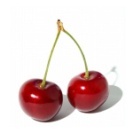       2 + 2 + 2 + 2 = 4  2 = 8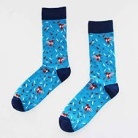             2 + 2 + 2 + 2 + 2 + 2 + 2 = 7  2 = 141  2 = 2 2  2 = 43  2 = 6        2  3 = 64  2 = 85  2 = 10      2  5 = 106  2 = 127  2 = 148  2 = 169  2 = 1810  2 = 20 VIŠEKRATNICI BROJA 2: 2, 4, 6, 8, 10, 12, 14, 16, 18 i 20 (Na desnoj strani ulice nalaze se brojevi 2, 4 , 6 , 8, 10,… Nazivamo ih parni brojevi. Pronađi kod kuće par cipela, par čarapa, par rukavica,.. Što još može biti u paru?) 